COSTITUZIONE  “DESTINAZIONE TURISTICA  SUD SALENTO” AVVISO PUBBLICO DI MANIFESTAZIONE D’INTERESSEper Istituzione Conferenza di partenariatoPremessaI Comuni dell’area del Capo di Leuca , attraverso l’adozione del preliminare di “Strategia” Aree Interne  e Terre D’Otranto con il Programma d’area/Autorità urbana per lo “Sviluppo Urbano Sostenibile”,  e la partecipazione  alla  “macro area” del progetto “Sistema Integrato Culturale” sud Salento, sono impegnati  ad attuare  alcuni degli indirizzi previsti dal piano Strategico del Turismo Regionale 2014-2022. Allo scopo  di coordinare  le iniziative dei diversi attori dello sviluppo turistico, pubblici e privati, ed un utilizzo efficace ed integrato delle risorse, secondo gli indirizzi condivisi della programmazione regionale i Comuni coinvolti in data 29.10.2018 hanno perfezionato la sottoscrizione di una Convenzione ai sensi e per gli effetti dell’articolo 30 del D.lgs. 267/2000 e s.m.i., con la quale hanno dato concreto avvio all’iniziativa denominata  “Destinazione Turistica Sud Salento”.Con il progetto in questione, tra l’altro, si propone di favorire la partecipazione di tutti gli operatori  che intendono impegnarsi per realizzare gli obiettivi di valorizzazione dei centri storici e degli insediamenti turistici delle  zone costiere. OggettoIl presente avviso pubblico ha lo scopo, quindi, di verificare la disponibilità degli operatori operanti nel settore a rendersi parte attiva in questo percorso previa acquisizione di idonea Manifestazione di interesse da effettuarsi unicamente attraverso la compilazione del modulo di cui all’ allegato A. A seguito della raccolta delle Manifestazioni di interesse pervenute, il Comune di Ugento in qualità di ente capofila,  d’intesa con il Sindaco del Comune di Otranto  indicato come Presidente della Conferenza di partenariato,  stabilirà con gli operatori interessati le modalità  partecipative per garantire quanto previsto all’art. 7  “Conferenza di Partenariato”  e art. 8  “Cabina di Regia”, della Convenzione in parola.Obiettivi della Manifestazione di interesseL’obiettivo della Manifestazione di interesse mira a dotare il territorio di uno strumento di governance  nel settore turistico, come forma stabile di collaborazione e confronto tra i Comuni coinvolti, la Regione Puglia,  Puglia Promozione ed altri portatori d’interesse pubblici e privati onde perseguire i seguenti ambiziosi obiettivi:  -Promuovere un “marchio d’area” attraverso l’adozione di un disciplinare di adesione;-Integrare l’offerta turistica della costa con la filiera produttiva agroalimentare, culturale, del paesaggio, su progetti di promozione e commercializzazione;-Coordinare ed integrare l’attività di informazione, promozione  e commercializzazione dei soggetti pubblici, a partecipazione pubblica,  gli IAT, GAL, Parchi, con l’iniziativa dei privati;-Individuare le azioni necessarie al miglioramento dei servizi della mobilità turistica, dei trasporti a supporto della competitività dell’offerta;  -Sperimentare iniziative di orientamento verso il mercato del lavoro nel settore turistico con il supporto di attività formative dedicate. Destinatari dell’iniziativaIl presente avviso è rivolto ai portatori d’interesse  di seguito indicati: operatori del settore turistico, organizzazioni imprenditoriali e di categoria; consorzi o associazioni, che abbiano come finalità  servizi di pubblico interesse  a sostegno del settore turistico; -Presentazione delle manifestazioni di interesseGli interessati  dovranno compilare il modulo predisposto (Allegato A – manifestazione di interesse) ed inviarlo al Comune di Ugento al seguente indirizzo di posta elettronica certificata:protocollo.comune.ugento@pec.rupar.puglia.it  Se si intende formalizzare l’interesse quale singola azienda, si prega allegare copia di un documento di riconoscimento  del legale rappresentante. Se  si intende formalizzare l’interesse in quale  Associazione si prega voler produrre  copia dell’Atto Costitutivo e dello Statuto, unitamente ad una copia di un documento di riconoscimento del legale rappresentante. Il modulo allegato al presente avviso avrà valore di autocertificazione ai sensi del D.P.R. n.445/2000.Il modulo di Manifestazione di interesse “A” dovrà pervenire al Comune di  Ugento   entro e non oltre le ore 12,00 del giorno 12 Dicembre 2018Responsabile del procedimento e informazioni Il Responsabile del Procedimento è il Dott. Alessandro Tresca – Responsabile del Settore Affari Generale del Comune di Ugento - coadiuvato dal Segretario Generale Dott. Nunzio Filippo Fornaro. Telefono: 0833557203 – 0833557205.  Disposizioni FinaliAi sensi dell’art.13 del D.Lgs. n.196/2003 “Codice in materia di protezione dei dati personali”, si informa che i dati personali forniti e raccolti in occasione del presente procedimento verranno : -Utilizzati esclusivamente in funzione e per i fini del presente procedimento; -Conservati sino alla conclusione del procedimento presso i competenti Uffici dell’Amministrazione Comunale. Il Responsabile del Trattamento dati personali è il Dott. Alessandro Tresca, Responsabile del Settore Affari Generali del Comune di Ugento. Il Sindaco di Ugento Avv. Massimo LecciComune di Ugento- Piazza A. Colosso n. 2- 73059- tel: 0833 557.001 Fax: 0833 556.496 –www.comune.ugento.le.itPec: protocollo.comune.ugento@pec.rupar.puglia.itSegreteria: 0833-557.207  E.mail: segreteria.cairo@comune.ugento.le.it Comune di UgentoPiazza A.Colosso 73059 (Le)        ____________________________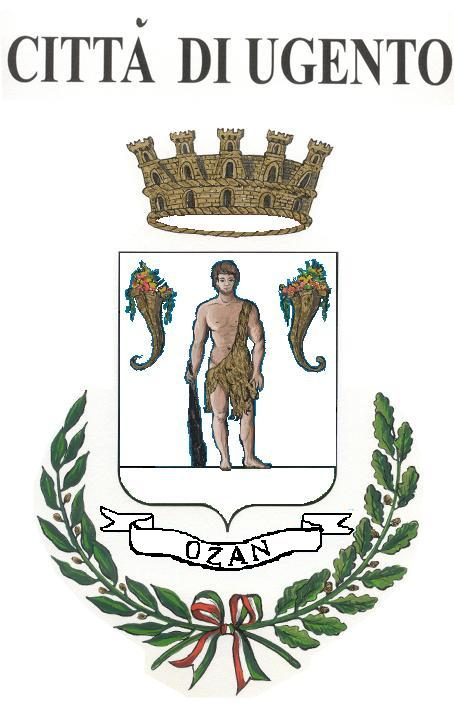 